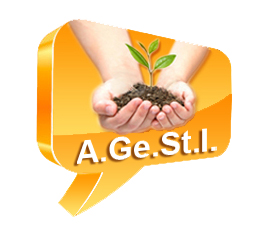 Associazione Genitori Studenti InsegnantiELEZIONI CONSIGLIO di ISTITUTO 17 – 18 novembre 2013 Tra pochi giorni si svolgeranno le elezioni per il rinnovo del Consiglio di Istituto: è molto importante andare a votare. 
Saranno eletti complessivamente 8 genitori degli alunni che frequentano l’Istituto ComprensivoRicordiamo alcune cose importanti:Votano tutti i genitori degli alunni dell’ Istituto Comprensivo di Castel Goffredo (Infanzia, Primaria, Secondaria).Si vota Domenica 17/11/2013 dalle ore 08:00 alle 12:00 e Lunedì  18/11/2013 dalle ore 08:00 alle 13:30.Si vota presso la scuola Primaria.Si possono esprimere 2 preferenze.I genitori che hanno più figli voteranno nel seggio del figlio più piccolo.I genitori candidati si propongono dipartecipare in modo attivo, propositivo e costruttivo al percorso che andranno ad intraprendere;collaborare nella stesura del POF e in tutto ciò che è di loro competenza;collaborare per favorire la realizzazione dei progetti;proporre iniziative per migliorare la qualità del servizio offerto dalla scuola.LISTA N° 1- RAPPRESENTANTI DEI GENITORI Motto: “I GENITORI PER UNA SCUOLA MIGLIORE”CANDIDATIARTIOLI PAOLA
 2. BAZZI LUIGINA
3. CALANDRELLA BARBARA
4. CASTELLINI ROSANNA
5. CESI FRANCO
6. GENNARI ALIDA
7. GHIO DAVIDE
8. GIANNICO TOMMASO
9. LUI GUIDO
10. MURA ANTONELLA
11. PINELLI MARZIA
12. POMPEO GIOVANNA
13. SCUTTERI STEFANO
14. TELAROLI SABRINA
15. TRIVELLIN GIOVANNI
16. BORDANZI ROSSANA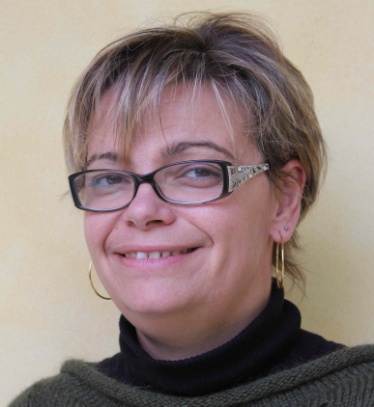 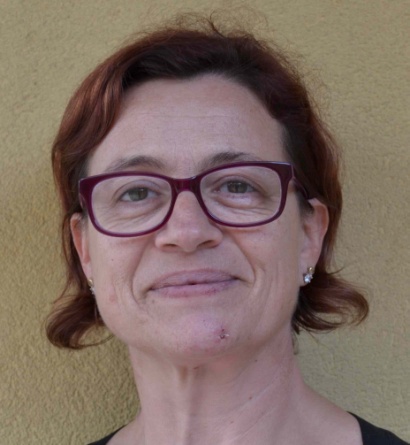 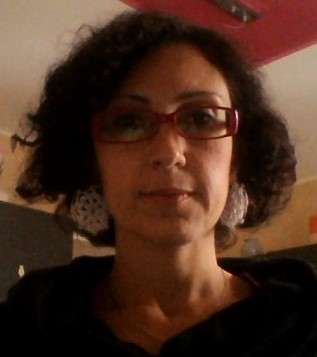 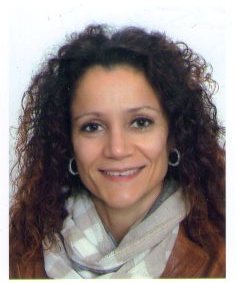 1.Artioli Paola			2. Bazzi Luigina			3.Calandrella Barbara		4.Castellini  RosannaGualtierotti Matteo 5^G Primaria	Lupo Matteo 3^D Secondaria		Ghizzi Anna 3^ Primaria			Ferrari Aurora 3D Primaria
Luca 1^D primaria								Giorgia Infanzia San Giuseppe		Viola 3C Infanzia San Giuseppe
											Elena Infanzia Don Ferrari						
		
5.Cesi Franco				6.Gennari Alida				7.Ghio Davide				8.Giannico Tommaso			
Manuel 5B Primaria			Zanni Alessandro 5^ G  primaria	Sara Fabiana 1F Secondaria		Antonio 3B Secondaria			
  					Federico Infanzia Don Ferrari sez.C	Paolo Alessio 4E Primaria																		Elena Sofia Infanzia Don Ferrari								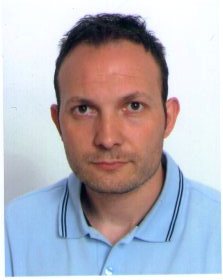 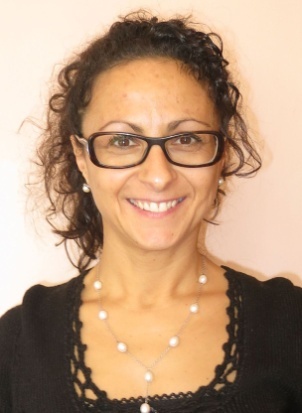 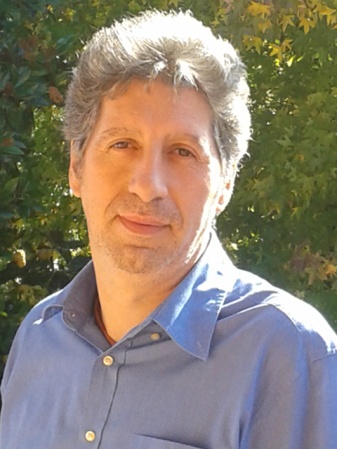 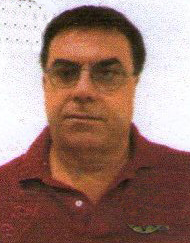 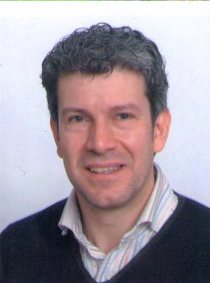 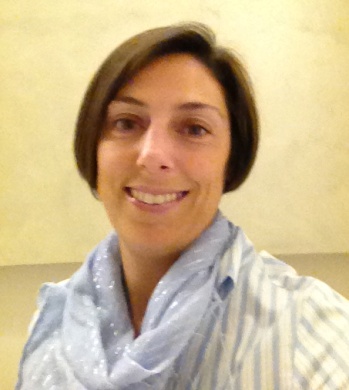 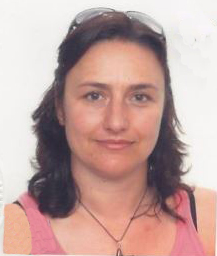 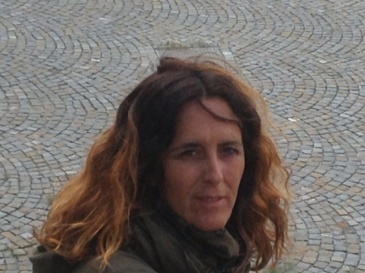 9.Lui Guido				10.Mura Antonella			11.Pinelli Marzia			12.Pompeo Giovanna
	Letizia 1B Secondaria			Botturi Gaia 1B Secondaria		Morbini Tommaso  Infanzia 		Errigo Rocco 2E Secondaria
						Botturi Mattia 2D Primaria		Don Ferrari Sez. A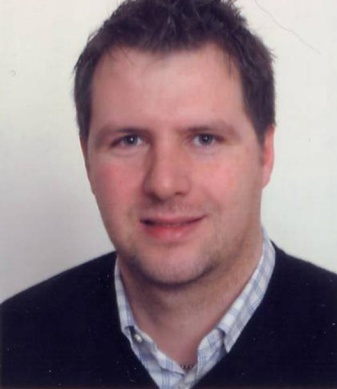 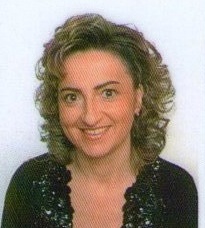 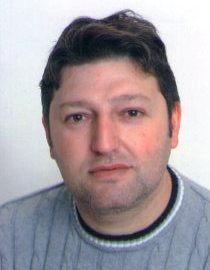 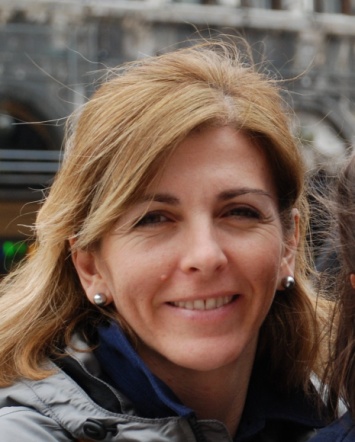 13.Scutteri Stefano			14.Telaroli Sabrina			15.Trivellin Giovanni			16.Bordanzi Rossana
Giulia 1^ Primaria			Zorzetti Diego 2^E Primaria		Michele 5D Primaria			Maccari Giulia 4E, Emma 5G
																Alberto 3G Primaria